ΤΕΧΝΙΚΗ ΕΚΘΕΣΗ – ΠΕΡΙΓΡΑΦΗΗ παρούσα τεχνική έκθεση αφορά τη χρήση - μίσθωση μηχανημάτων έργου με τον χειριστή. To  Δασαρχείο  Κασσάνδρας αδυνατεί από μόνο του να εκτελέσει τις παραπάνω εργασίες διότι δεν διαθέτει τα κατάλληλα μηχανήματα έργου που απαιτούνται, αλλά ούτε και χειριστές - οδηγούς. Οι εργασίες θα εκτελεστούν στα Δημόσια Δασικά συμπλέγματα περιοχής ευθύνης του Δασαρχείου Κασσάνδρας, για το έτος 2017 και αφορούν την εκτέλεση με αυτεπιστασία χωματουργικών εργασιών, για τη συντήρηση δασικού οδικού δικτύου και αντιπυρικών λωρίδων, στα Δημόσια δασικά συμπλέγματα περιοχής ευθύνης του Δασαρχείου Κασσάνδρας, για το έτος 2017, από το Δασαρχείο Κασσάνδρας.Η συνολική δαπάνη των συγκεκριμένων εργασιών ανέρχεται στο ποσό των 20.000,00 € με το Φ.Π.Α. και θα χρηματοδοτηθεί από τις εγκεκριμένες πιστώσεις της ΣΑΕ 584 του Προγράμματος Δημοσίων Επενδύσεων του οικονομικού έτους 2017, από το οποίο μας κατανεμήθηκε το ποσό των 20.000,00€ με την υπ΄ αριθ. 13745/12.7.2017 (ΑΔΑ: 7ΚΨ8ΟΡ1Υ-ΡΗ2) Απόφαση του Αναπληρωτή Δ/ντή Δασών Ν. Χαλκιδικής περί ‘Εσωτερική κατανομή πιστώσεων ΣΑΕ 584 του ΠΔΕ 2017¨.Το πρόγραμμα των εργασιών θα διαμορφώνεται σύμφωνα με τις ανάγκες της Υπηρεσίας και ο ανάδοχος θα ενημερώνεται από τον δασολόγο και επιστάτη παρακολούθησης της σύμβασης.Η συνολική δαπάνη της σύμβασης ανέρχεται σε 20.000,00 Ευρώ και αναλύεται σε:Καθαρή αξία: 	    16.129,03  €Φόρος Προστιθέμενης Αξίας (24%):                    3.870,96 €ΤΙΜΟΛΟΓΙΟΣύμφωνα με το Γ΄ Τρίμηνο του ΑΤΕΟ του 2012:Άρθρο 1 και 2.  ΧΩΜΑΤΟΥΡΓΙΚΕΣ ΕΡΓΑΣΙΕΣ ΙΣΟΠΕΔΩΤΗΡΑ-ΔΙΑΜΟΡΦΩΤΗ (Grader), (Κωδικός αναθεώρησης ΑΤΕΟ 501)Τιμή εφαρμογής ανά ημέρα εργασίας ΕΥΡΩ  	(Ολογράφως):  εξακόσια σαράντα οκτώ ευρώ και τριακόσια τέσσερα λεπτά του Ευρώ.        	(Αριθμητικά):  648,304 €Τιμή εφαρμογής ανά ώρα εργασίας (6,67 ώρες ημερησίως)ΕΥΡΩ  	(Ολογράφως):  ενενήντα επτά και δύο λεπτά του Ευρώ.        	(Αριθμητικά):  97,2 €Τα μηχανήματα έργου που θα χρησιμοποιηθούν για την εκτέλεση των διαφόρων εργασιών που περιγράφηκαν, θα πρέπει να πληρούν τις οριζόμενες στη διακήρυξη και Σ.Υ. τεχνικές προδιαγραφές.Η εκτέλεση των χωματουργικών εργασιών θα γίνει σύμφωνα με τις διατάξεις του Π.Δ. 437/81.CPV: 90720000-0 Προστασία του περιβάλλοντοςΕΝΔΕΙΚΤΙΚΟΣ ΠΡΟΫΠΟΛΟΓΙΣΜΟΣ ΜΕΛΕΤΗΣΣτην τιμή μονάδας συμπεριλαμβάνονται η ωριαία αποζημίωση του μηχανήματος, οι δαπάνες πληρωμής του χειριστή οδηγού, των καυσίμων, ασφαλειών, βλαβών.  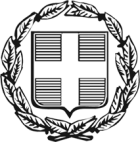     ΕΛΛΗΝΙΚΗ ΔΗΜΟΚΡΑΤΙΑΑΠΟΚΕΝΤΡΩΜΕΝΗ ΔΙΟΙΚΗΣΗ ΜΑΚΕΔΟΝΙΑΣ - ΘΡΑΚΗΣΓΕΝΙΚΗ ΔΙΕΥΘΥΝΣΗ ΔΑΣΩΝ ΚΑΙ ΑΓΡΟΤΙΚΩΝ ΥΠΟΘΕΣΕΩΝΔ/ΝΣΗ ΔΑΣΩΝ Ν. ΧΑΛΚΙΔΙΚΗΣ     ΔΑΣΑΡΧΕΙΟ ΚΑΣΣΑΝΔΡΑΣΚασσανδρεία, 21 Αυγούστου 2017Αριθμ. πρωτ.: 20324ΑA/ΑΕΙΔΟΣ ΕΡΓΑΣΙΑΣΑριθμός τιμολογίουΆρθρο Αναθ/σης ΑΤΕΟΕίδος μονάδαςΤιμή μονάδας1Χωματουργικές εργασίες με χρήση Ισοπεδωτήρα - Διαμορφωτή (Grader)(ισοπέδεωση-Καθαρισμός τάφρου)Ν. Άρθρο 1Ν. Άρθρο 21140 (ΑΤΕΟ-501, εργασία διαμορφωτήρα)ΟΔΟ-1320 (ΑΤΕΟ-501, εργασία διαμορφωτήρα)ΩΡΑ97,2Α/ΑΚατηγορία ΕργασίαςΏρες εργασίαςΜονάδα μέτρησηςΤιμή Μονάδας (σε ευρώ)ΔαπάνηΑ. ΧΩΜΑΤΟΥΡΓΙΚΕΣ ΕΡΓΑΣΙΕΣ  ΔΙΑΜΟΡΦΩΤΗ ΓΑΙΩΝΑ. ΧΩΜΑΤΟΥΡΓΙΚΕΣ ΕΡΓΑΣΙΕΣ  ΔΙΑΜΟΡΦΩΤΗ ΓΑΙΩΝΑ. ΧΩΜΑΤΟΥΡΓΙΚΕΣ ΕΡΓΑΣΙΕΣ  ΔΙΑΜΟΡΦΩΤΗ ΓΑΙΩΝΑ. ΧΩΜΑΤΟΥΡΓΙΚΕΣ ΕΡΓΑΣΙΕΣ  ΔΙΑΜΟΡΦΩΤΗ ΓΑΙΩΝΑ. ΧΩΜΑΤΟΥΡΓΙΚΕΣ ΕΡΓΑΣΙΕΣ  ΔΙΑΜΟΡΦΩΤΗ ΓΑΙΩΝΑ. ΧΩΜΑΤΟΥΡΓΙΚΕΣ ΕΡΓΑΣΙΕΣ  ΔΙΑΜΟΡΦΩΤΗ ΓΑΙΩΝ1Χωματουργικές εργασίες με χρήση Ισοπεδωτήρα - Διαμορφωτή (Grader)(ισοπέδεωση-Καθαρισμός τάφρου)0Ελάχιστο 166ωρομίσθιο97,216.129,03ΣΥΝΟΛΟ Α:16.129,03ΦΠΑ 24%:3.870,96ΓΕΝ. ΣΥΝ. Β:20.000,00ΣΥΝΤΑΧΘΗΚΕ    ΕΛΕΓΧΘΗΚΕ & ΘΕΩΡΗΘΗΚΕΟι ΣυντάκτεςΜπαχαντουριάν ΜαργαρίταΔασολόγος Κοσμαδέλης ΆγγελοςΤε ΜηχανικώνΟ Δασάρχης ΚασσάνδραςΚωνσταντίνος Α. ΔουλκερίδηςΕΓΚΡΙΘΗΚΕΕΓΚΡΙΘΗΚΕΕΓΚΡΙΘΗΚΕΜε την αριθ. πρωτ. 20410/24.8.2017 (ΑΔΑ: ΩΤΦΕΟΡ1Υ-ΘΜΖ) Απόφαση Δ/νσης Δασών Ν. ΧαλκιδικήςΜε την αριθ. πρωτ. 20410/24.8.2017 (ΑΔΑ: ΩΤΦΕΟΡ1Υ-ΘΜΖ) Απόφαση Δ/νσης Δασών Ν. ΧαλκιδικήςΜε την αριθ. πρωτ. 20410/24.8.2017 (ΑΔΑ: ΩΤΦΕΟΡ1Υ-ΘΜΖ) Απόφαση Δ/νσης Δασών Ν. ΧαλκιδικήςΠολύγυρος, 24.8.2017Ο Αναπληρωτής Δ/ντης Δασών Ν. ΧαλκιδικήςΚαψάλης ΓεώργιοςΔασολόγος ΑΚΡΙΒΕΣ ΑΝΤΙΓΡΑΦΟΠολύγυρος, 24.8.2017Ο Αναπληρωτής Δ/ντης Δασών Ν. ΧαλκιδικήςΚαψάλης ΓεώργιοςΔασολόγος ΑΚΡΙΒΕΣ ΑΝΤΙΓΡΑΦΟΠολύγυρος, 24.8.2017Ο Αναπληρωτής Δ/ντης Δασών Ν. ΧαλκιδικήςΚαψάλης ΓεώργιοςΔασολόγος ΑΚΡΙΒΕΣ ΑΝΤΙΓΡΑΦΟ